ZINES – DO IT YOURSELF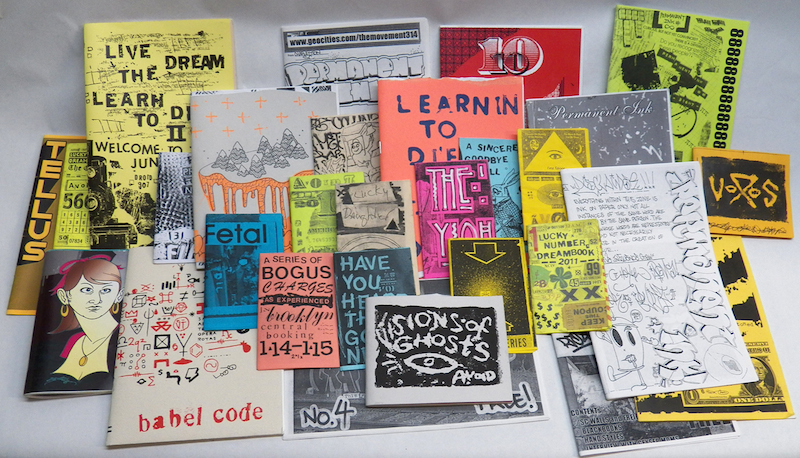 A zine (/ˈziːn/ ZEEN; an abbreviation of fanzine or magazine) is most commonly a small circulation self-published work of original or appropriated* texts and images usually reproduced via photocopier.(*Appropriated: the use of pre-existing objects or images with little or no change applied to them)To make your own ZINE:Circle ONE and DESCRIBE:A Social or Political Issue That Effects You:A Story to Tell:An Instructional Pamphlet:You must include:_____At least SIX pages of TEXT and IMAGES_____At least THREE original photographs_____At least TWO appropriated (borrowed) images_____At least ONE piece of found (cut/pasted) language to help convey original thoughts/writings. 